Prot. N. 1764/VII-03Alla maestra Manuela GIRAUDISEDEOGGETTO: ASSEGNAZIONE BONUS EX ART. 1, C. 127 DELLA LEGGE 107/2015 – anno scolastico 2017/18.tenuto conto dei criteri deliberati dal comitato di valutazione e dei criteri generali per la determinazione dei compensi previsti dal contratto integrativo di Istituto;tenuto conto dei risultati dei questionari somministrati alle famiglie nella primavera del 2018;Si comunica che la scrivente dirigente ritiene opportuno e necessario assegnare alla S.V. il Bonus di merito per l’a.s. 2017/18 nella misura di 391,75 EURO.Tale decisione è motivata con riferimento alle azioni realizzate e/o risultati ottenuti e/o dalle responsabilità assunte dalla S.V. nell’anno scolastico 2017/18, come riportato nella scheda di candidatura consegnata il 18 agosto 2018. La S.V. ha riportato punteggi relativi all’asse 1 (Questionari somministrati ai genitori e punteggio attribuito dal DS); all’asse 2 (risultati ottenuti in relazione al potenziamento delle competenze degli alunni e dell’innovazione didattica e metodologica, nonché della collaborazione alla ricerca didattica, alla documentazione e alla diffusione di buone pratiche didattiche); e all’asse 3 (Responsabilità assunte nel coordinamento organizzativo e didattico e nella formazione del personale).Distinti saluti.Boves, 01 dicembre 2018	La DIRIGENTE SCOLASTICA	Prof.ssa Bianca Maria AnigelloISTITUTO COMPRENSIVO STATALE “A.Vassallo” BOVESVia Don Cavallera, 14 – 12012 BOVES (CN)Codice Fiscale 800156600480171 391870 -  0171 391878 -   cnic809009@istruzione.it cnic809009@pec.istruzione.it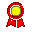 http://icvassalloboves.edu.it